Figure: WRF-CAMx modeled annual source contributions to PM2.5 concentrations (in g/m3) for 20 Indian cities in 2015 (outside is the contribution of boundary conditions to the urban airshed, representing the influence of regional sources)Figure: WRF-CAMx modeled annual source contributions to PM2.5 concentrations (in g/m3) for 20 Indian cities in 2015 (outside is the contribution of boundary conditions to the urban airshed, representing the influence of regional sources)Figure: WRF-CAMx modeled annual source contributions to PM2.5 concentrations (in g/m3) for 20 Indian cities in 2015 (outside is the contribution of boundary conditions to the urban airshed, representing the influence of regional sources)Figure: WRF-CAMx modeled annual source contributions to PM2.5 concentrations (in g/m3) for 20 Indian cities in 2015 (outside is the contribution of boundary conditions to the urban airshed, representing the influence of regional sources)Figure: WRF-CAMx modeled annual source contributions to PM2.5 concentrations (in g/m3) for 20 Indian cities in 2015 (outside is the contribution of boundary conditions to the urban airshed, representing the influence of regional sources)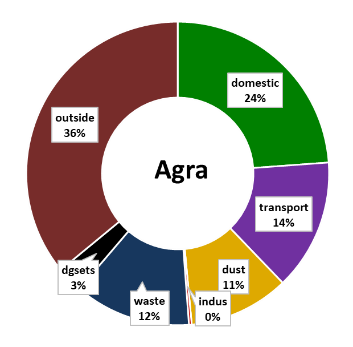 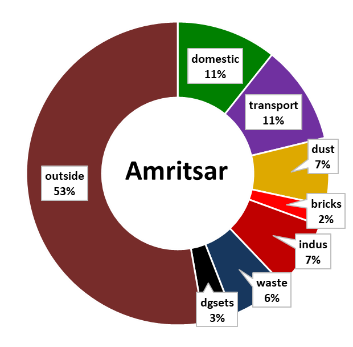 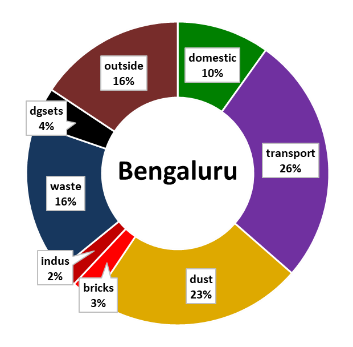 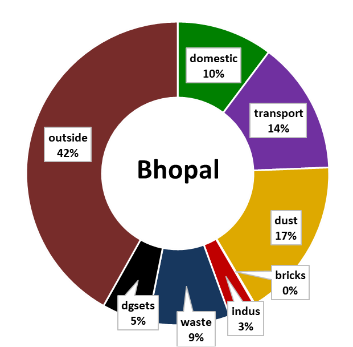 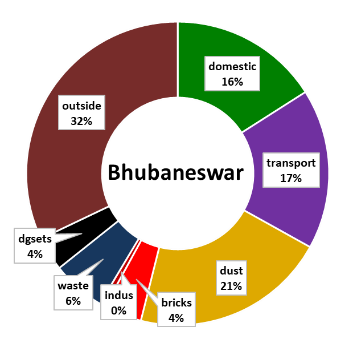 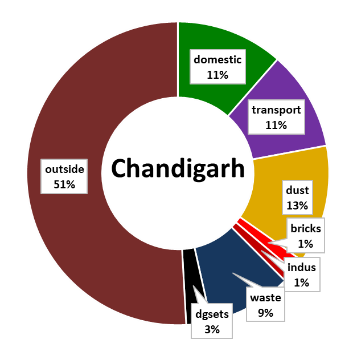 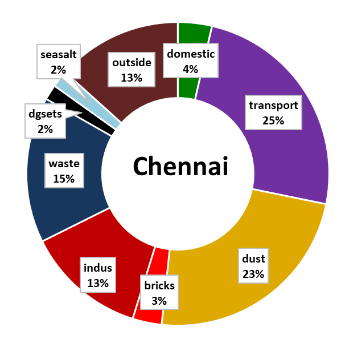 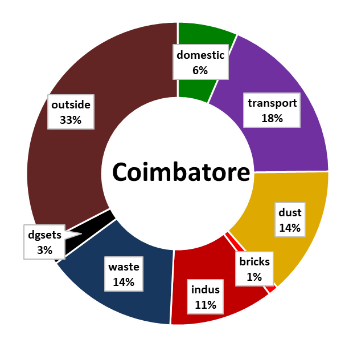 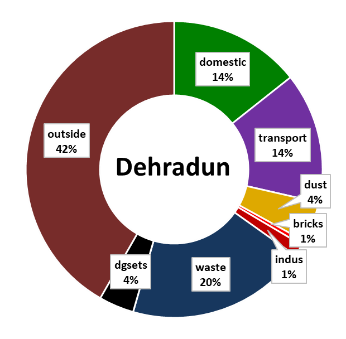 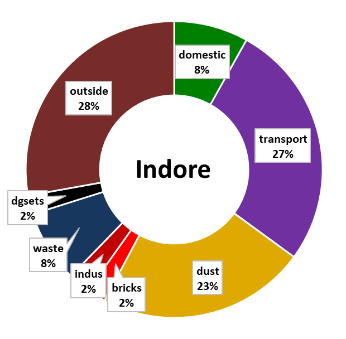 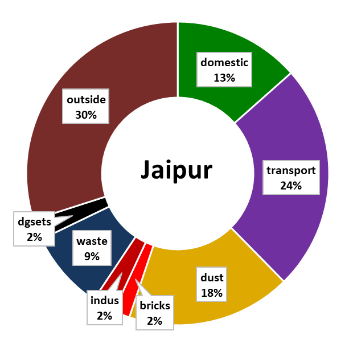 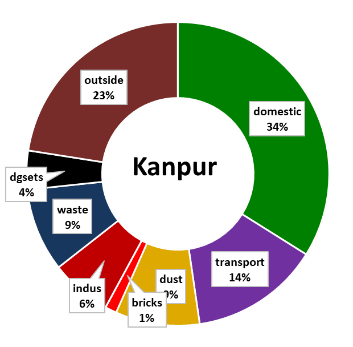 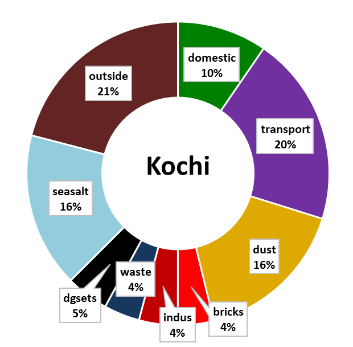 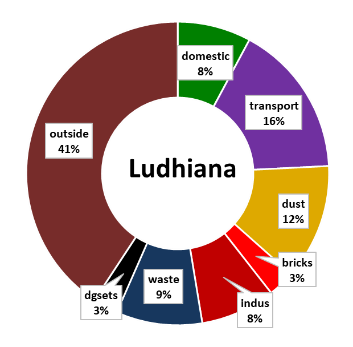 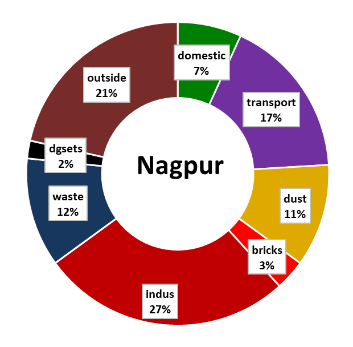 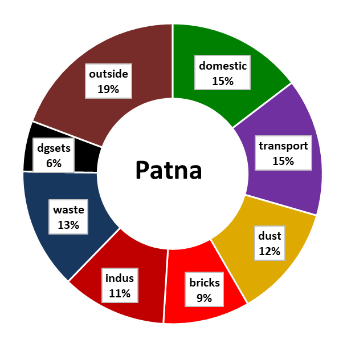 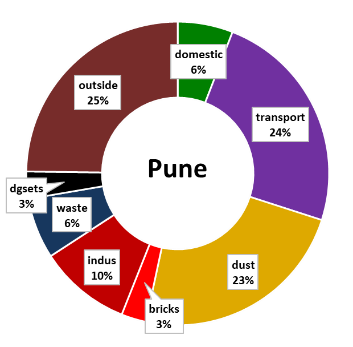 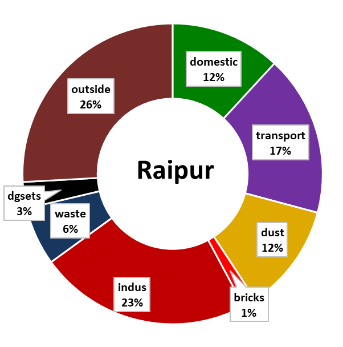 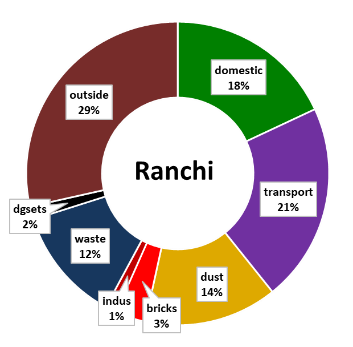 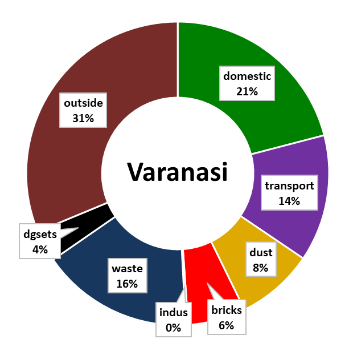 